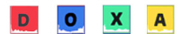 INFORME EXTERNOTítulo del trabajo:ObservacionesJustifique las respuestas a las preguntas anteriores y, en su caso, señale cambios o modificaciones que deban realizarse al trabajo presentado (puede utilizar todo el espacio que considere oportuno).DictamenUna vez revisada la obra:Fecha en que se realizó el dictamen:	1. ¿El título refleja con claridad el contenido del texto?1. ¿El título refleja con claridad el contenido del texto?1. ¿El título refleja con claridad el contenido del texto?1. ¿El título refleja con claridad el contenido del texto?3. ¿La redacción es correcta y clara? 3. ¿La redacción es correcta y clara? 3. ¿La redacción es correcta y clara? 3. ¿La redacción es correcta y clara? 4. ¿La bibliografía utilizada es actualizada?4. ¿La bibliografía utilizada es actualizada?4. ¿La bibliografía utilizada es actualizada?4. ¿La bibliografía utilizada es actualizada?5. ¿Son adecuadas y suficientes las referencias bibliográficas?5. ¿Son adecuadas y suficientes las referencias bibliográficas?5. ¿Son adecuadas y suficientes las referencias bibliográficas?5. ¿Son adecuadas y suficientes las referencias bibliográficas?6. ¿El texto presenta contribuciones significativas en su área de estudio?6. ¿El texto presenta contribuciones significativas en su área de estudio?6. ¿El texto presenta contribuciones significativas en su área de estudio?6. ¿El texto presenta contribuciones significativas en su área de estudio?7. En su opinión, la calidad del trabajo es7. En su opinión, la calidad del trabajo es7. En su opinión, la calidad del trabajo es7. En su opinión, la calidad del trabajo esBuenaRegularRegularMala8. En su opinión, la relevancia del texto para el mejor entendimiento de los temas iusfilosóficos es8. En su opinión, la relevancia del texto para el mejor entendimiento de los temas iusfilosóficos es8. En su opinión, la relevancia del texto para el mejor entendimiento de los temas iusfilosóficos es8. En su opinión, la relevancia del texto para el mejor entendimiento de los temas iusfilosóficos esBuenaRegularRegularMalaSe recomienda su publicación SIN CAMBIOSSe recomienda su publicación CON LOS CAMBIOS SUGERIDOSNO se recomienda la publicación